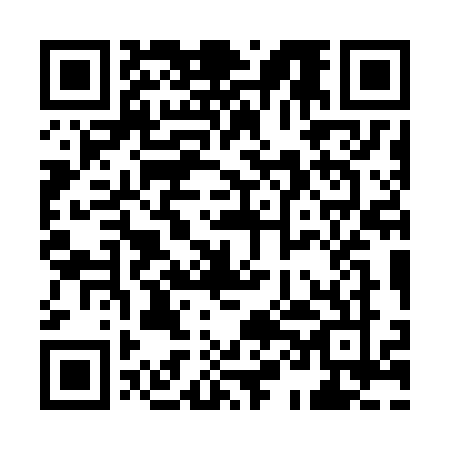 Prayer times for Mount Swan, AustraliaWed 1 May 2024 - Fri 31 May 2024High Latitude Method: NonePrayer Calculation Method: Muslim World LeagueAsar Calculation Method: ShafiPrayer times provided by https://www.salahtimes.comDateDayFajrSunriseDhuhrAsrMaghribIsha1Wed5:336:4912:273:416:057:172Thu5:336:5012:273:406:047:163Fri5:336:5012:273:406:037:164Sat5:346:5012:273:396:037:155Sun5:346:5112:273:396:027:156Mon5:346:5112:273:386:027:147Tue5:356:5212:263:386:017:148Wed5:356:5212:263:386:017:139Thu5:356:5312:263:376:007:1310Fri5:366:5312:263:375:597:1211Sat5:366:5312:263:365:597:1212Sun5:366:5412:263:365:597:1213Mon5:376:5412:263:365:587:1114Tue5:376:5512:263:355:587:1115Wed5:376:5512:263:355:577:1016Thu5:386:5612:263:355:577:1017Fri5:386:5612:263:355:567:1018Sat5:396:5712:263:345:567:1019Sun5:396:5712:263:345:567:0920Mon5:396:5712:263:345:557:0921Tue5:406:5812:273:345:557:0922Wed5:406:5812:273:335:557:0923Thu5:406:5912:273:335:547:0924Fri5:416:5912:273:335:547:0825Sat5:417:0012:273:335:547:0826Sun5:417:0012:273:335:547:0827Mon5:427:0112:273:325:547:0828Tue5:427:0112:273:325:537:0829Wed5:427:0112:273:325:537:0830Thu5:437:0212:283:325:537:0831Fri5:437:0212:283:325:537:08